Liebe Zeller/Innen,bitte beachten Sie ab sofort die geänderte Verkehrsregelung im Winkel. Hierbei handelt es sich um erste Maßnahmen im Hinblick auf das Verkehrsgesamtkonzept des entstehenden Schulzentrums in Zell- Weierbach.- Verbot für Fahrzeuge aller Art - ausgenommen Fahrräder und Lkw zwischen Schulstraße und Winkel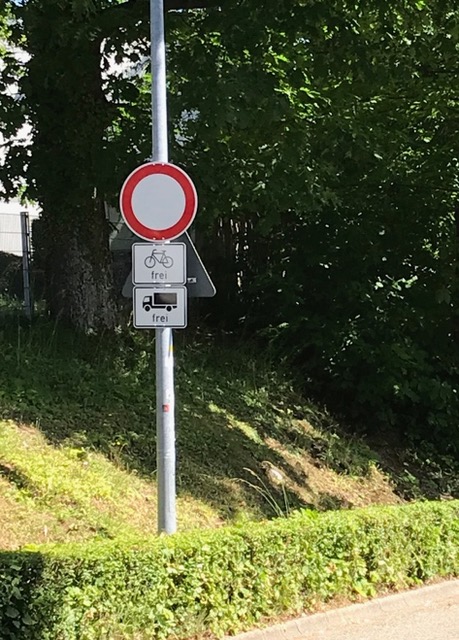 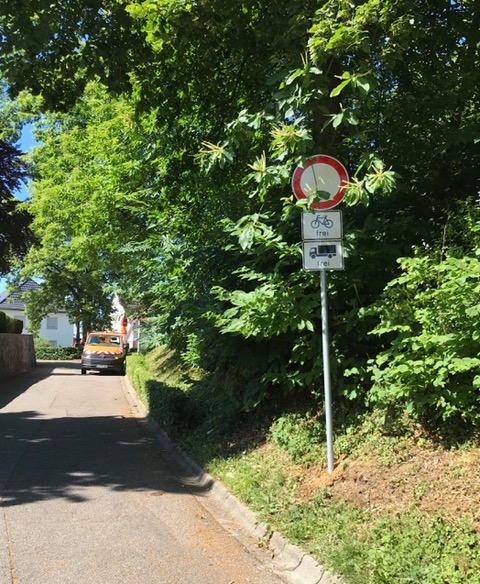 - Anlieger frei im Winkel von „der Post“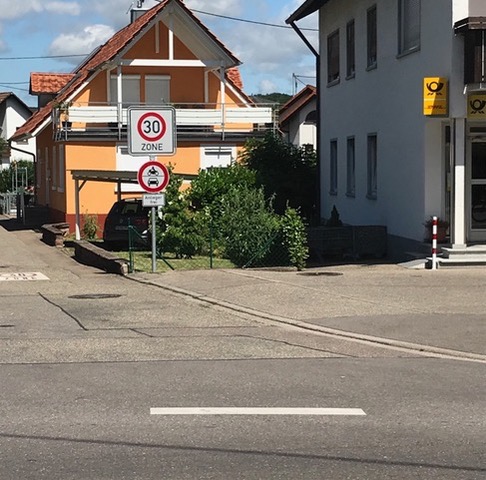 - Anlieger frei im Winkel ab Kreuzung Winkel / Lohgässle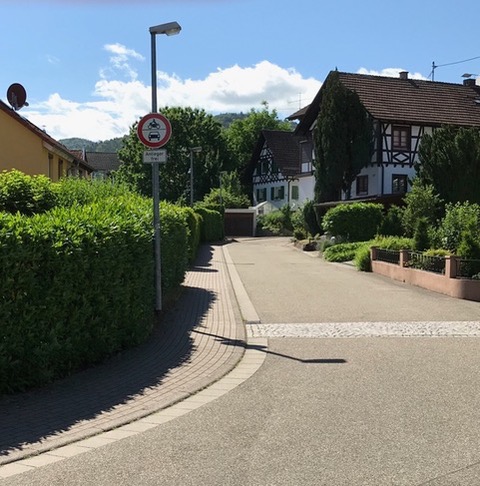 Viele Grüße sendenMatthias Mickenautsch                      Daniel PfaffInteressengemeinschaft Verkehr Zell- Weierbach